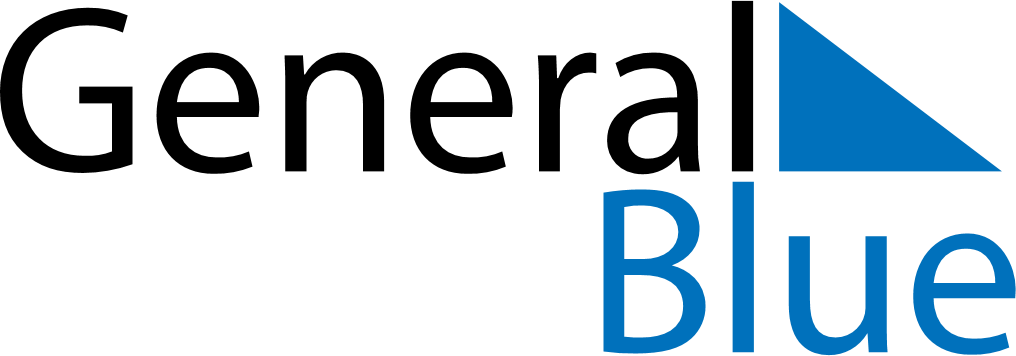 June 2024June 2024June 2024June 2024June 2024June 2024June 2024Homer, Alaska, United StatesHomer, Alaska, United StatesHomer, Alaska, United StatesHomer, Alaska, United StatesHomer, Alaska, United StatesHomer, Alaska, United StatesHomer, Alaska, United StatesSundayMondayMondayTuesdayWednesdayThursdayFridaySaturday1Sunrise: 4:58 AMSunset: 11:09 PMDaylight: 18 hours and 11 minutes.23345678Sunrise: 4:57 AMSunset: 11:11 PMDaylight: 18 hours and 14 minutes.Sunrise: 4:55 AMSunset: 11:12 PMDaylight: 18 hours and 17 minutes.Sunrise: 4:55 AMSunset: 11:12 PMDaylight: 18 hours and 17 minutes.Sunrise: 4:54 AMSunset: 11:14 PMDaylight: 18 hours and 19 minutes.Sunrise: 4:53 AMSunset: 11:16 PMDaylight: 18 hours and 22 minutes.Sunrise: 4:52 AMSunset: 11:17 PMDaylight: 18 hours and 25 minutes.Sunrise: 4:51 AMSunset: 11:18 PMDaylight: 18 hours and 27 minutes.Sunrise: 4:50 AMSunset: 11:20 PMDaylight: 18 hours and 29 minutes.910101112131415Sunrise: 4:49 AMSunset: 11:21 PMDaylight: 18 hours and 31 minutes.Sunrise: 4:48 AMSunset: 11:22 PMDaylight: 18 hours and 33 minutes.Sunrise: 4:48 AMSunset: 11:22 PMDaylight: 18 hours and 33 minutes.Sunrise: 4:48 AMSunset: 11:23 PMDaylight: 18 hours and 35 minutes.Sunrise: 4:47 AMSunset: 11:24 PMDaylight: 18 hours and 37 minutes.Sunrise: 4:47 AMSunset: 11:25 PMDaylight: 18 hours and 38 minutes.Sunrise: 4:46 AMSunset: 11:26 PMDaylight: 18 hours and 39 minutes.Sunrise: 4:46 AMSunset: 11:27 PMDaylight: 18 hours and 40 minutes.1617171819202122Sunrise: 4:45 AMSunset: 11:27 PMDaylight: 18 hours and 41 minutes.Sunrise: 4:45 AMSunset: 11:28 PMDaylight: 18 hours and 42 minutes.Sunrise: 4:45 AMSunset: 11:28 PMDaylight: 18 hours and 42 minutes.Sunrise: 4:45 AMSunset: 11:28 PMDaylight: 18 hours and 43 minutes.Sunrise: 4:45 AMSunset: 11:29 PMDaylight: 18 hours and 43 minutes.Sunrise: 4:45 AMSunset: 11:29 PMDaylight: 18 hours and 43 minutes.Sunrise: 4:46 AMSunset: 11:29 PMDaylight: 18 hours and 43 minutes.Sunrise: 4:46 AMSunset: 11:30 PMDaylight: 18 hours and 43 minutes.2324242526272829Sunrise: 4:46 AMSunset: 11:30 PMDaylight: 18 hours and 43 minutes.Sunrise: 4:47 AMSunset: 11:30 PMDaylight: 18 hours and 43 minutes.Sunrise: 4:47 AMSunset: 11:30 PMDaylight: 18 hours and 43 minutes.Sunrise: 4:47 AMSunset: 11:30 PMDaylight: 18 hours and 42 minutes.Sunrise: 4:48 AMSunset: 11:29 PMDaylight: 18 hours and 41 minutes.Sunrise: 4:48 AMSunset: 11:29 PMDaylight: 18 hours and 40 minutes.Sunrise: 4:49 AMSunset: 11:29 PMDaylight: 18 hours and 39 minutes.Sunrise: 4:50 AMSunset: 11:28 PMDaylight: 18 hours and 38 minutes.30Sunrise: 4:51 AMSunset: 11:28 PMDaylight: 18 hours and 36 minutes.